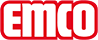 emco Bauemco vloerroosters 775Kleurenwit vergelijkbaar met ral 9010beschrijvingstar vloerrooster, aan alle kanten onderspoelbaar voor opliggend gebruik. Veilig, stabiel en solide. Door het hoge eigen gewicht is het niet mogelijk dat de vloerroosters gaan drijven. Speciale vormen of inkepingen zijn ook leverbaar.materiaalvan hoogwaardig schokbestendig en volledig recyclebaar kunststof met UV-absorptievolkomen corrosievrij, chloor-, zee- en kuurwaterbestendigvolkomen vrij van metaaldelen en gesloten bovenzijde voor uitstekende hygiënedraagprofielenmassief profiel(27 x 10 mm)op afstanden van 250 mm voorzien van geïntegreerd gfk-ondersteuningsprofiel (massief profiel 45x14 mm)oppervlaktebovenzijde profiel vlak met veiligheidsprofilering (spp)staafafstandDe maximale staafafstand bedraagt < 8 mm conform NEN EN 13451-1 en DIN EN 16582-1 (om te voorkomen dat vingers en tenen vast komen te zitten)ca. hoogte (mm)45 mmverbindingverbindingselementen van glasvezelversterkte polyesterbuizenAnti-slip (EN 13893): Voldoethoogste slipveiligheid met classificatieniveau C, conform DIN 51097roosterbreedte (mm) variabel<1000service en dienstverleningmaatvoeringplaatsingsservicereparatiesopmerkingvrijdragend (gfk-profiel)speciale vormenjawaterafvoerjaAfmetingenRoosterbreedte:………(breedte van de goot)Roosterlengte:……….mmcontactemco Benelux B.V. · Divisie Bouwtechniek · Postbus 66, NL-5320 AB Hedel · Baronieweg 12b, NL-5321 JW Hedel · Tel. (+31) 073 599 8310 · België / Luxemburg: Tel. (+32) 056 224 978 · bouwtechniek@benelux.emco.de